　　　　　　　　　　　　　　　　　　　　　　　　　　　　　　　　　　　　　　令和4年10月吉日関係各位　　　　　　　　　　　　　　　　　　　　　　　　　　　四国老人福祉学会　　　　　　　　　　　　　　　　　　　　　　　　　　　　学会長　大原　昌樹　　　　　　　　　　　　　　　　　　　　　　　　　　　（綾川町国民健康保険陶病院院長）　　　　　　　　　　　　　　　　　　　　　　四国老人福祉学会第41回大会　　　　　　　　　　　　　　　　　　　　　　大会長　田頭　勝之　　　　　　　　　　　　　　　　　　　　　（高知リハビリテーション専門職大学教授）四国老人福祉学会第41回大会のWEB開催変更について（ご案内）時下ますますご清栄のこととお喜び申し上げます。　さて、ご案内申し上げておりました四国老人福祉学会第41回大会ですが、新型コロナ感染症の影響もありWEB開催へと変更になりました。それに伴い、参加費並びに申込期日も変更となっています。今回は、「福祉現場におけるリスクマネジメント」をメインテーマに下記にて執り行います。ご多忙とは存じますが、万障お繰り合わせのうえご出席賜りますようお願い申し上げます。　特別講演Ⅰとして松山市民病院医療安全管理者の高岡恵先生をお招きし、「施設におけるリスクマネジメント」を、特別講演Ⅱとして東都大学教授の平野康之先生をお招きし「在宅におけるリスクマネジメント」のご講演をいただきます。　四国がさきがけとなり、日本の高齢者福祉の明るい未来のきっかけになれば幸いです。福祉を学んでいる方から現場で実践されている方のお一人でも多い参加をお待ちしております。記　会　期　　　　令和4年11月26日（土）12時30分～２．　開催形式　　　WEB開催３．　参加費　　　　会員並びに学生：無料　（法人会員は施設で何名視聴しても無料です）　非会員並びに2022年度会費未納者：1000円　参加費納入期日：11月15日（火）　　　　　　　　　　振込先：郵便振替　口座番号01600-2-40747　口座名義 四国老人福祉学会　　　　　　　　　　　　　大会参加費を払い込む際は、払込取扱票の「通信欄・ご依頼人」の欄に所属施設名及び氏名を必ず記入して下さい。　　　　　　　　　　　　　尚、入会申込は四国老人福祉学会のホームページをご覧いただくか事務局にお問い合わせください。URL: https://shikokuroujin.jimdofree.com/４．　申し込み方法　下記QRコードもしくはURLよりお申し込みをお願いいたします。　　　　　　　　　　　　　　参加費払込確認後、11月24日頃にZoomミーティングURL等を申し込みメールにご連絡させていただきます。　５．　参加申込　　　令和4年11月10日（木）締め切り以上【問い合わせ先】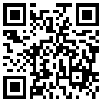 　　　　　　　　　　　　　　　　　　　　　　大会事務局：〒780-8535　高知県高知市大膳町1-25　　　　　　　　　　　　　　　　　　　　　　社会医療法人仁生会　細木病院　在宅部内　　　　　　　　　　　　　　　　　　　　　　　　　　　　　　　　　　　　（担当：廣井・廣田）　　　　　　　　　　　　　　　　　　　　　　　TEL 088-822-7211　FAX 088-871-5770　https://forms.office.com/r/dT39rLAyJd 　　 Ｅ-mail　shikokuroujin@Jinseikai-group.or.jp